ROKIŠKIO rajono savivaldybėS TARYBASPRENDIMASDĖL PARDUODAMŲ ROKIŠKIO RAJONO SAVIVALDYBĖS BŪSTŲ SU PAGALBINIO ŪKIO PASKIRTIES PASTATAIS SĄRAŠO PATVIRTINIMO2023 m. vasario 24 d. Nr. TS-RokiškisVadovaudamasi Lietuvos Respublikos vietos savivaldos įstatymo 16 straipsnio 2 dalies 26 punktas, 18 straipsnio 1 dalimi ir Lietuvos Respublikos paramos būstui įsigyti ar išsinuomoti įstatymo 25 straipsnio 5 dalimi, Rokiškio rajono savivaldybės taryba nusprendžia:1. Patvirtinti parduodamų Rokiškio rajono savivaldybės būstų ir pagalbinio ūkio paskirties pastatų sąrašą (pridedama).2. Pripažinti netekusiu galios Rokiškio rajono savivaldybės tarybos 2022 m. birželio 23 d. sprendimą Nr. TS-157 „Dėl parduodamų Rokiškio rajono savivaldybės būstų su pagalbinio ūkio paskirties pastatais sąrašo patvirtinimo“.3. Skelbti šį sprendimą Teisės aktų registre ir Rokiškio rajono savivaldybės interneto svetainėje www.rokiskis.lt.Šis sprendimas per vieną mėnesį gali būti skundžiamas Regionų apygardos administracinio teismo Kauno, Klaipėdos, Šiaulių ar Panevėžio rūmams Lietuvos Respublikos administracinių bylų teisenos įstatymo nustatyta tvarka.Savivaldybės meras								Ramūnas GodeliauskasGailutė VaikutienėPATVIRTINTARokiškio rajono savivaldybės tarybos2023 m. vasario 24 d. sprendimu Nr. TS-PARDUODAMŲ ROKIŠKIO RAJONO SAVIVALDYBĖS BŪSTŲ SU PAGALBINIO ŪKIO PASKIRTIES PASTATAIS SĄRAŠAS_____________________Rokiškio rajono savivaldybės tarybaiTEIKIAMO SPRENDIMO PROJEKTO ,, DĖL PARDUODAMŲ ROKIŠKIO RAJONO SAVIVALDYBĖS BŪSTŲ SU PAGALBINIO ŪKIO PASKIRTIES PASTATAIS SĄRAŠO PATVIRTINIMO” AIŠKINAMASIS RAŠTASSprendimo projekto tikslai ir uždaviniai.  Vadovaujantis Lietuvos Respublikos paramos būstui įsigyti ar išsinuomoti įstatymu teikiamas papildyti Parduodamų Rokiškio rajono savivaldybės būstų su pagalbinio ūkio paskirties pastatais sąrašas.Teisinio reguliavimo nuostatos. Lietuvos Respublikos vietos savivaldos įstatymas, Lietuvos Respublikos paramos būstui įsigyti ar išsinuomoti įstatymas.Sprendimo projekto esmė. Parduodamų Rokiškio rajono savivaldybės būstų su pagalbinio ūkio paskirties pastatais sąrašas buvo patvirtintas Rokiškio rajono savivaldybės 2022 m birželio 23 d. sprendimu Nr. TS-157 „Dėl parduodamų Rokiškio rajono savivaldybės būstų su pagalbinio ūkio paskirties pastatais sąrašo patvirtinimo“. Šiuo sprendimo projektu yra teikiamas tvirtinti patikslintas sąrašas, nes:vienas būstas parduotas ir iš sąrašo išbrauktas;vienas būstas įtrauktas į Rokiškio miesto seniūnijos parduodamų būstų sąrašą.Savivaldybės tarybai patvirtinus šį parduodamų būstų sąrašą, bus sudarytos sąlygos savivaldybės būstų nuomininkams, kurie savivaldybės būste yra išgyvenę ne trumpiau kaip 5 metus, nuo būsto nuomos sutarties sudarymo dienos, įsigyti būstą su pagalbinio ūkio paskirties pastatais. Nuomininkai, pageidaujantys nusipirkti nuomojamus būstus, kreipsis į savivaldybės administraciją, kuri pateiks užsakymą turto vertinimo įmonei nustatyti parduodamo būsto su priklausiniais rinkos kainą. Nuomininkui sutikus pirkti būstą nustatyta kaina, bus teikiamas projektas savivaldybės tarybai dėl konkretaus būsto pardavimo nuomininkui. Nuosavybės teisė į savivaldybės būstą ir pagalbinio ūkio paskirties pastatus pirkėjui pereis tada, kai bus sudaryta notaro patvirtinta pirkimo-pardavimo sutartis ir pirkėjas atsiskaitys už parduotą turtą. Lėšos, gautos pardavus savivaldybės būstus ir pagalbinio ūkio paskirties pastatus, atskaičius su savivaldybės būsto ir pagalbinio ūkio paskirties pastatų vertės nustatymu susijusias išlaidas, pervedamos į savivaldybės biudžetą ir naudojamos socialinio būsto fondo plėtrai.Laukiami rezultatai.Patvirtintas aktualios redakcijos Parduodamų Rokiškio rajono savivaldybės būstų su pagalbinio ūkio paskirties pastatais sąrašas. Finansavimo šaltiniai ir lėšų poreikis.Sprendimo įgyvendinimui savivaldybės biudžeto lėšų nereikės.Suderinamumas su Lietuvos Respublikos galiojančiais teisės norminiais aktais.Projektas neprieštarauja galiojantiems teisės aktams.Antikorupcinis vertinimas.Teisės akte nenumatoma reguliuoti visuomeninių santykių, susijusių su Lietuvos Respublikos korupcijos prevencijos įstatymo 8 straipsnio 1 dalyje numatytais veiksniais, todėl teisės aktas nevertintinas antikorupciniu požiūriu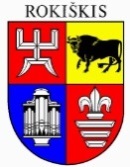 Eilės Nr.Gyvenamojo namo, buto adresasNaudingas plotas, kv. mRokiškio miesto seniūnijaRokiškio miesto seniūnijaRokiškio miesto seniūnija1.1Kauno g. 29-17, Rokiškis (unikalus Nr. 7394-7000-5015:0020)51,381.2Laisvės g. 4-12, Rokiškis (unikalus Nr. 7397-0000-9016:0011)26,221.3Panevėžio g. 24-23, Rokiškis (unikalus Nr. 7398-9000-5017:0029)50,511.4Taikos g. 19-315, Rokiškis (unikalus Nr. 7397-7002-8010:0095)37,931.5Taikos g. 23-419A, Rokiškis (unikalus Nr. 7398-1001-7015:0099)15,901.6Vilties g. 10-40, Rokiškis (unikalus Nr. 7398-9000-2014:0071)50,141.7Vilties g. 36-4, Rokiškis (unikalus Nr. 7396-9003-3015:0012)66,381.8Vilties g. 36-6, Rokiškis (unikalus Nr. 7396-9003-3015:0013)51,381.9Vilties g. 36-18, Rokiškis (unikalus Nr. 7396-9003-3015:0018)51,381.10Vilniaus g. 12B-34, Rokiškis (unikalus Nr. 7398-0002-8015:0034)45,371.11Vilniaus g. 15-1, Rokiškis (unikalus Nr. 7392-6001-5010:0001)(su pagalbinio ūkio paskirties pastatu – garažu, unikalus Nr. 7392-6001-5032, užstatytas 31,00 kv. m plotas) 44,281.12Pandėlio g. 3-5 Rokiškis (unikalus Nr. 7392-3000-8014:0006) (su bendro naudojimo patalpomis a-1 (1/6 iš 9,26 kv. m) – 1,54 kv. m., a-2 (1/2 iš 30,00 kv. m.) – 15,00 kv.m., iš viso bendro naudojimo patalpų – 16,54 kv. m.  1/6 pagalbinio ūkio ūkinio pastato, unikalus Nr. 7392-3000-8025, bendras užstatytas 59,00 kv. m plotas)24,47Juodupės seniūnijaJuodupės seniūnijaJuodupės seniūnija2.1Liepų g. 8-3, Juodupės mstl., Rokiškio r. sav. (unikalus Nr. 7395-2002-3016:0007) (su 1/9 dalimi pagalbinio ūkio paskirties pastato – ūkinio pastato, unikalus Nr. 7395-2002-3027, užstatytas 122,00 kv. m plotas)20,95Jūžintų seniūnijaJūžintų seniūnijaJūžintų seniūnija3.1Durpyno aklg.1-7, Minkūnų k., Rokiškio r. sav. (unikalus Nr. 7397-4016-5019:0008), (su 1/8 dalimi pagalbinio ūkio paskirties pastato – tvarto, unikalus Nr. 7397-4016-5020, užstatytas 122,00 kv. m plotas ir 1/8 dalimi pagalbinio ūkio paskirties pastato – sandėlio, unikalus Nr. 7397-4016-5034, užstatytas 98,00 kv. m plotas)61,843.2Čelkių g 10A, Čelkių k., Rokiškio r. sav. (unikalus Nr. 7397-3018-0010) (su pagalbinio ūkio paskirties pastatu – tvartu, unikalus Nr. 7397-3018-0020, užstatytas 91,00 kv. m plotas)63,55Kamajų seniūnijaKamajų seniūnijaKamajų seniūnija4.1Kaštonų g. 7-3, Salų mstl., Rokiškio r. sav. . (unikalus Nr. 7398-8006-4026:0006), (su 1/16 dalimi pagalbinio ūkio paskirties pastato – tvarto, unikalus Nr. 7398-8006-4060, užstatytas 228,00 kv. m plotas ir 1/8 dalimi pagalbinio ūkio paskirties pastato – sandėlio, unikalus Nr. 7398-8006-4091, užstatytas 135,00 kv. m plotas)41,53Kriaunų seniūnijaKriaunų seniūnijaKriaunų seniūnija5.1Užupio g. 16A-2, Pakriaunio k., Rokiškio r. sav. (su 2/8 dalimis pagalbinio ūkio paskirties pastato – malkinės, unikalus Nr. 7397-2008-5029, užstatytas 237,00 kv. m plotas ir 2/8 dalimis pagalbinio ūkio paskirties pastato – viralinės, unikalus Nr. 7397-2008-5034, užstatytas 107,00 kv. m plotas)59,04Pandėlio seniūnijaPandėlio seniūnijaPandėlio seniūnija6.1Puodžialaukės g. 1-3, Pandėlys, Rokiškio r. sav. (unikalus Nr. 7395-5000-8012:0006)49,50Obelių seniūnijaObelių seniūnijaObelių seniūnija7.1Vytauto g. 67-3, Obeliai, Rokiškio r. sav. (unikalus Nr. 7396-8001-7029:0003), (su 1/2 dalimi kitų inžinerinių statinių – kiemo statinių (lauko tualetas, pažymėtas plane 1v), unikalus Nr. 7396-8001-7129, ir 1/4 dalimi kitų inžinerinių statinių – kiemo statinių (šulinys pažymėtas plane 2k), unikalus Nr. 7396-8001-711837,177.2Stoties g. 57A-1, Obeliai, (unikalus Nr.7393-0004-2056:0006) Rokiškio r. sav. (su 1/14 dalimi pagalbinio ūkio paskirties pastato – ūkinio pastato, unikalus Nr. 7393-0004-2028, užstatytas 99,00 kv. m plotas ir 1/14 dalimi kitų inžinerinių statinių – šulinio (pažymėtas plane k), unikalus Nr. 7393-0004-203927,177.3Vytauto g. 4, Obeliai, Rokiškio r. sav. ½ dalis pagalbinio ūkio pastato – ūkinio pastato, unikalus Nr. 7393-9008-7024, užstatytas 42,00 kv. m plotas-Rokiškio kaimiškoji seniūnijaRokiškio kaimiškoji seniūnijaRokiškio kaimiškoji seniūnija8.1Sniegių g. 38, Skemų., Rokiškio r. sav. (unikalus Nr. 7395-8012-5011 (su pagalbinio ūkio paskirties pastatu – tvartu, unikalus Nr. 7395-8012-5022, užstatytas 67,00 kv. m plotas ir kitais inžineriniais statiniais – kiemo statiniais (lauko tualetas), unikalus Nr. 7395-8012-503341,978.2Melioratorių g. 7D-15, Kavoliškio k., Rokiškio r. sav. (Unikalus Nr. 7398-9002-3015:0015)47,698.3Sodo g. 14-6, Kavoliškio k., Rokiškio r. sav. (unikalus Nr.  7396-9008-1013:0008)73,798.4Miegonių k. 18-3, Rokiškio r. sav. (unikalus Nr. 7399-2005-9014:0003)88,06Turto valdymo ir ūkio skyriaus vyriausioji specialistėGailutė Vaikutienė